Invitation til Viborg Cup 2019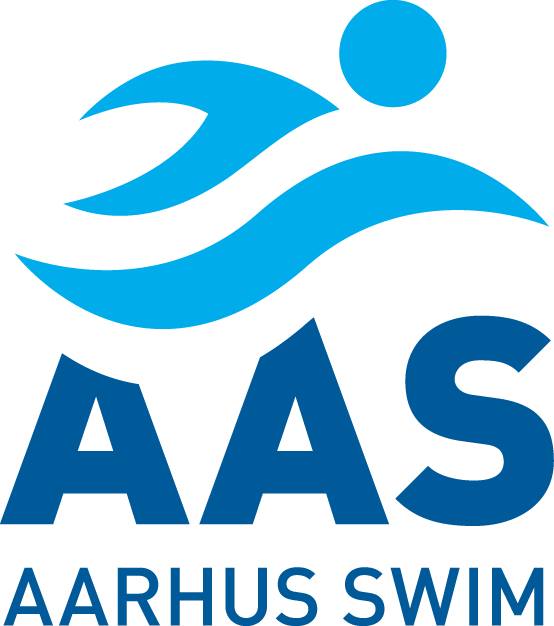 14. – 16. juni 2019Invitation sendt til K3 og K2 (Undtagen svømmere med kravtider til DM Årgang og DM junior)Bemærk: Tilmeldingsfristen er 16. majPå vegne af Konkurrence-afdeling AASThomas Cosmus Hansenthomas@cosmushansen.dkAdgang til svømmehalOpvarmningHoldledermødeOfficialmødeStævnestart dagafsnit’Fredag15:0015:30 – 16:5015:30 – 16:0016:00 – 16:4517:00Lørdag07:0007:15 – 08:3507:15 – 07:4507:45 – 08:3008:45Søndag07:0007:30 – 8:5007:30 – 08:0008:00 – 08:4509:00STEDGymnastik- og idrætshøjskolen ViborgVinkelvej 32, 8800 ViborgGymnastik- og idrætshøjskolen ViborgVinkelvej 32, 8800 ViborgGymnastik- og idrætshøjskolen ViborgVinkelvej 32, 8800 ViborgFORPLEJNINGDer er forplejning fra fredag aften til søndag frokost og madpakke søndag eftermiddagMedbring madpakke til fredag eftermiddag.Der er forplejning fra fredag aften til søndag frokost og madpakke søndag eftermiddagMedbring madpakke til fredag eftermiddag.Der er forplejning fra fredag aften til søndag frokost og madpakke søndag eftermiddagMedbring madpakke til fredag eftermiddag.MØDESTED OG TIDSPUNKTAfgang kl. 13:30 fra Hasles P-plads fredag den 14. juni.Afgang kl. 13:30 fra Hasles P-plads fredag den 14. juni.Afgang kl. 13:30 fra Hasles P-plads fredag den 14. juni.OFFICIALVed 0-39 starter: Minimum 1 official M2 eller højereVed 40-79 starter: Minimum 2 officials M2 eller højereVed 80-119 starter: Minimum 1 official M4 og 1 official M2 eller 3 officials M2Ved over 120 starter: Minimum 1 officials M4 og 2 officials M2 eller • 4 officials M2Officials skal selv medbringe officialtrøje.Ved 0-39 starter: Minimum 1 official M2 eller højereVed 40-79 starter: Minimum 2 officials M2 eller højereVed 80-119 starter: Minimum 1 official M4 og 1 official M2 eller 3 officials M2Ved over 120 starter: Minimum 1 officials M4 og 2 officials M2 eller • 4 officials M2Officials skal selv medbringe officialtrøje.Ved 0-39 starter: Minimum 1 official M2 eller højereVed 40-79 starter: Minimum 2 officials M2 eller højereVed 80-119 starter: Minimum 1 official M4 og 1 official M2 eller 3 officials M2Ved over 120 starter: Minimum 1 officials M4 og 2 officials M2 eller • 4 officials M2Officials skal selv medbringe officialtrøje.HOLDLEDER 1 holdleder alle tre dage. Der er brug for overnattende holdleder. 1 holdleder alle tre dage. Der er brug for overnattende holdleder. 1 holdleder alle tre dage. Der er brug for overnattende holdleder. OVERNATNINGOvernatning er tæt på svømmehallen.Indkvartering kan ske fra fredag kl. 20. Hoveddøren er åben: Fredag kl. 20.00-23.00Lørdag kl. 06.00-08.30 & kl. 16.30-23.00Søndag kl. 06.00-09.00 Overnatning er tæt på svømmehallen.Indkvartering kan ske fra fredag kl. 20. Hoveddøren er åben: Fredag kl. 20.00-23.00Lørdag kl. 06.00-08.30 & kl. 16.30-23.00Søndag kl. 06.00-09.00 Overnatning er tæt på svømmehallen.Indkvartering kan ske fra fredag kl. 20. Hoveddøren er åben: Fredag kl. 20.00-23.00Lørdag kl. 06.00-08.30 & kl. 16.30-23.00Søndag kl. 06.00-09.00 TRANSPORTKørsel i egen bil.Kørsel i egen bil.Kørsel i egen bil.STARTERAftales i samarbejde med din træner. Maks. 6 starter.Aftales i samarbejde med din træner. Maks. 6 starter.Aftales i samarbejde med din træner. Maks. 6 starter.